Max and the Millions by Ross Montgomery 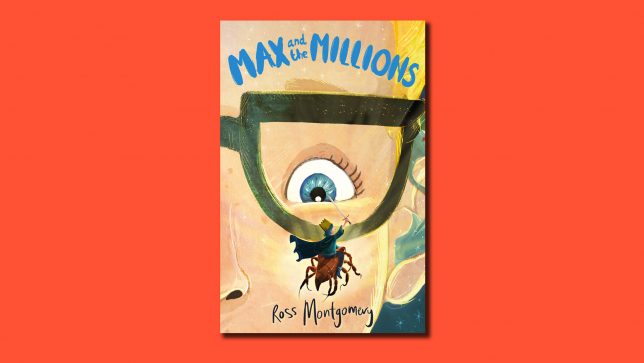 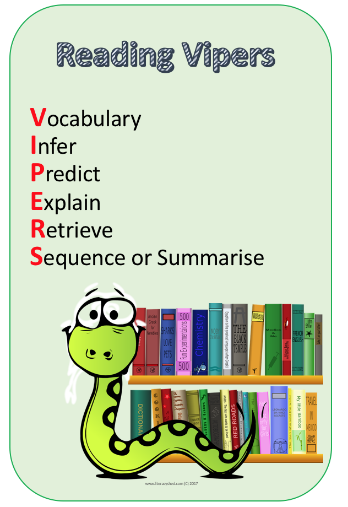 Read Chapters 1-3Answer the following questionsThese words are from the novel study. Look up each word and find their definitions. Cheeky challenge: Write some synonyms and antonyms of each wordUncarpetedLagoonMonumentsParadiseCoincidenceCordonedMournfullyGrimacedAbolishingDismantlingTurrets FlourishesClamberedBristled VoraciouslyChapter 2- Inference(I) What type of headmaster is Mr Pitt?(I) How did the children respond to Mr Pitt’s announcement of building on the football pitch? Chapter 3-Explain(E) Explain why the children speak to Max in a BIG LOUD VOICE? (E) How does the author describe Sasha’s character? (E) Explain what could have happened to Mr Darrow.